Week 4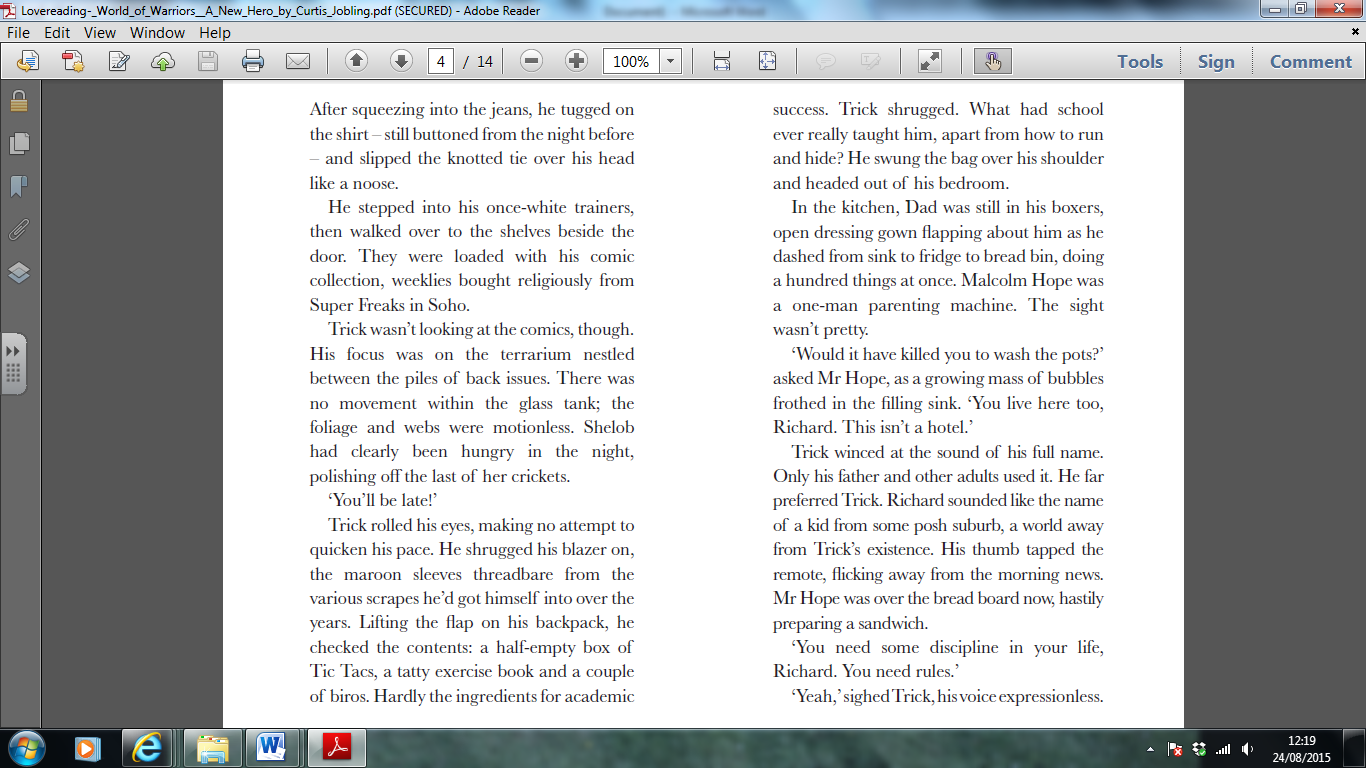 Year 5/6- English ComprehensionRead the text and answer the following questions.From ‘World of Warriors – A New Hero’ by Curtis Jobling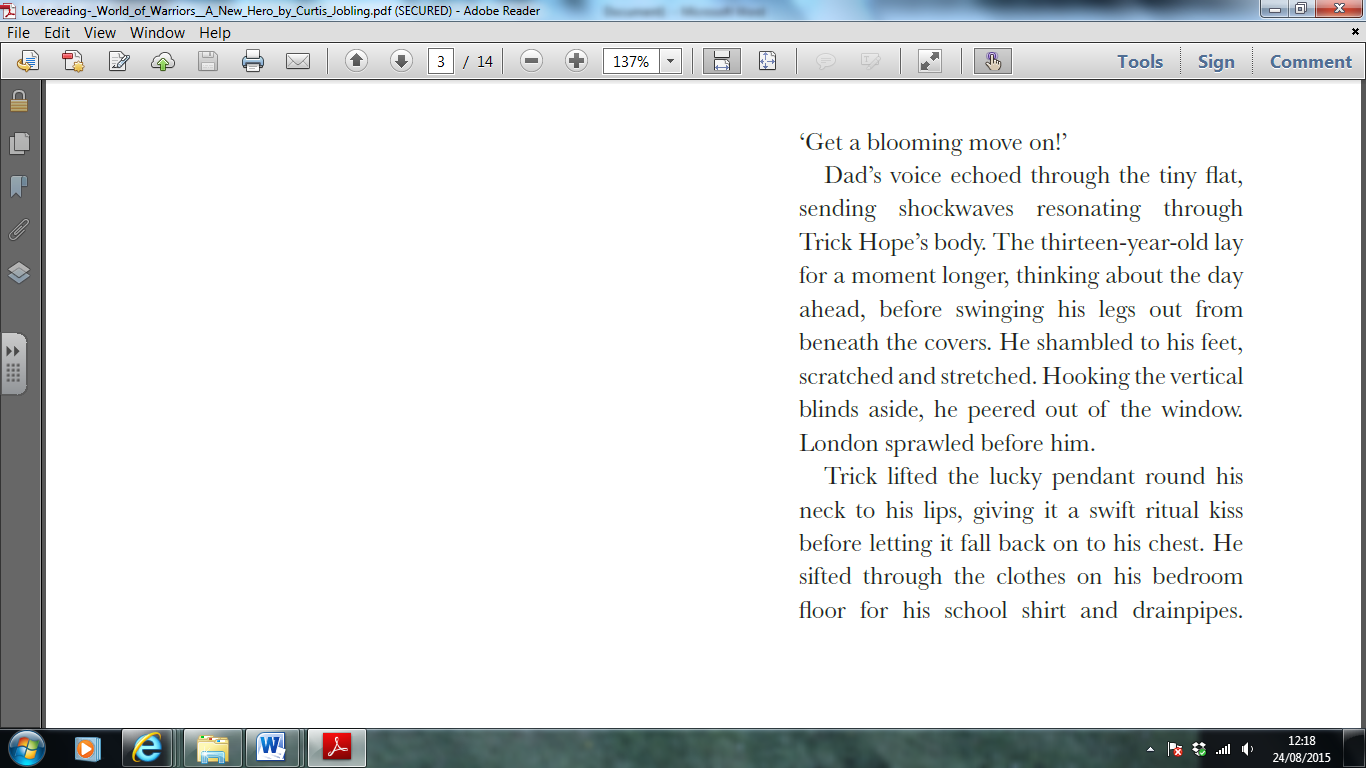 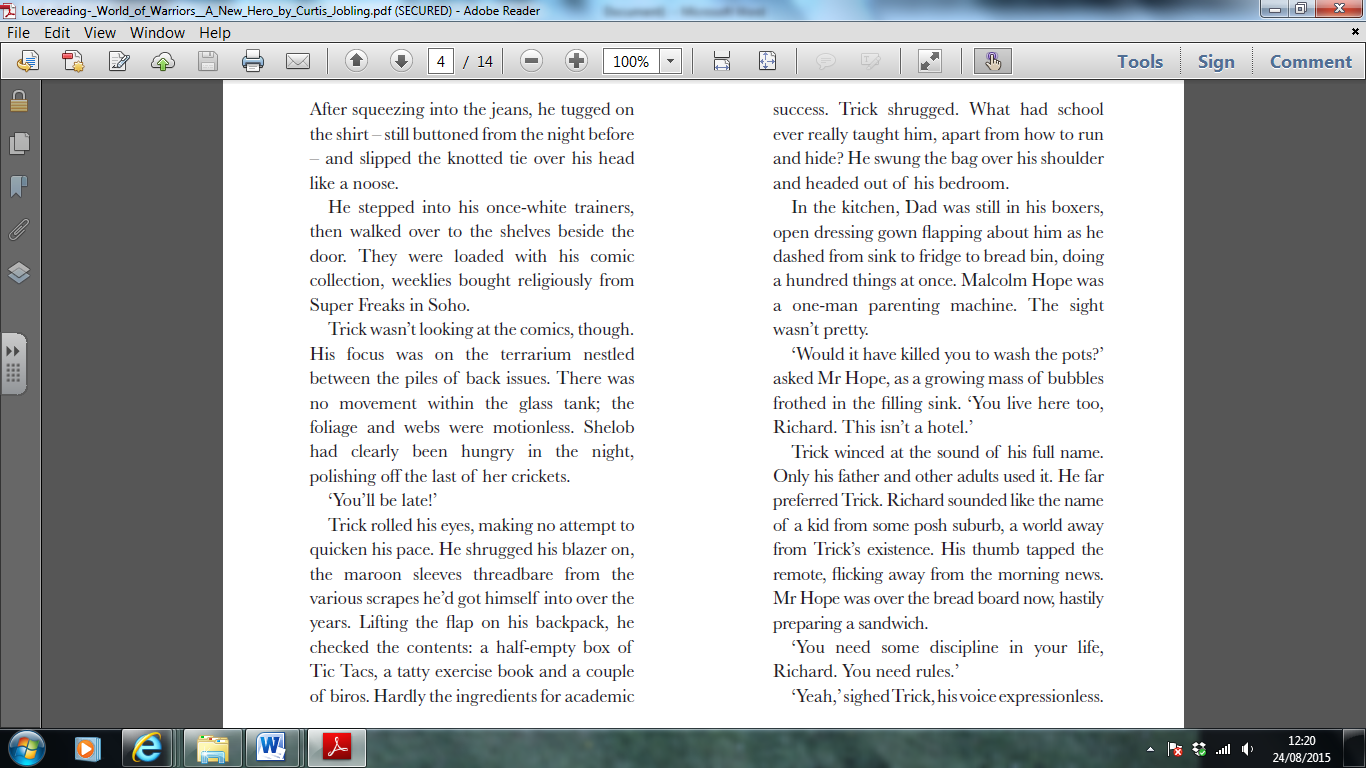 QuestionsYear 5- Answer questions 1-6Year 6- Answer questions 1-9Retrieving InformationUse a dictionary to find the definitions for resonatingritualterrariumFind and copy one word that shows that Trick’s blazer is old. Find and copy one word that shows that Trick never forgets to buy his magazinesMaking InferencesWhat type of creature lives in the terrarium and how do you know?Why do you think Trick kisses his necklace?Is Trick’s room tidy? Give 2 pieces of evidence to support your answer. Writer’s ChoicesWhy has the writer chosen to describe the knotted tie as “like a noose”? What does this tell us?Why has the author selected words like “shrugged” and “shambled” to describe how Trick moves?Challenge Question (extended answer)Describe what you think Trick might be like at school, using quotes from the text to support your answer.